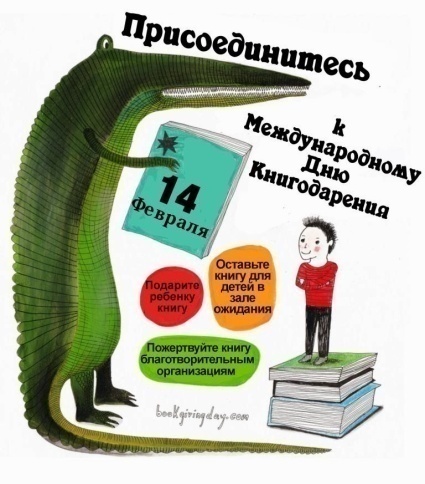 Первая общероссийская  акция "Дарите книги с любовьюМеждународный день книгодарения отмечается с 2012 года. В нем ежегодно принимают участие жители более 30 стран мира, включая Россию.  Идея акции проста  – дарить в этот день книги детям, тем самым искренне и красноречиво выражая им свою любовь. 	Очень  важно объединить усилия всех желающих, чтобы превратить акцию «Дарите книги с любовью» в ежегодное масштабное событие в поддержку детского чтения,  и возродить в обществе традицию книгодарения. ГБУ ДПО СО «Красноярский ресурсный центр»  решил поддержать эту акцию. В течение трех  дней – с 14 по 17 февраля – в Красноярском ресурсном центре (III этаж  Красноярской школы)   будут установлены столы для сбора книг от  всех решивших принять участие в Дне книгодарения. Дорогие друзья!  Жители Красноярского района!Часто бывает, что давно прочитанные книги «скучают» и тихо стареют на полках домашних библиотек. Если у Вас есть такие  книги в хорошем состоянии - подарите им вторую жизнь!  Вы можете подписать книгу дарственной надписью с указанием имени и фамилии. После окончания  кампании по сбору книг,  всю литературу  централизованно отправят в наиболее нуждающиеся  сельские школьные библиотеки. И Ваши книги еще не однажды доставят удовольствие читателям!Ждем  Вас по адресу: с. Красный Яр, ул. Полевая, дом 5.Координатор Акции: Славова Оксана Вячеславовна,телефон  контакта. 884657 (2-04-85)